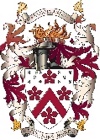 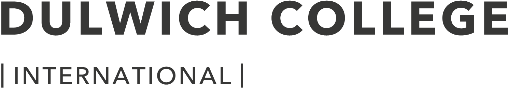 TEACH WORLDWISE.Dulwich College International is One Family of Schools focused on every student achieving his or her very best in school and life beyond, which is why all our students Graduate Worldwide, ensuring they are confidently prepare for the uncertainties of the future. To guarantee this experience for all our students, we look to recruit the very best practitioners in international education so that, with us, they continue to develop as Worldwise Teachers.  Our teaching and learning is grounded in the Dulwich Learning principles. Our vision of Teachers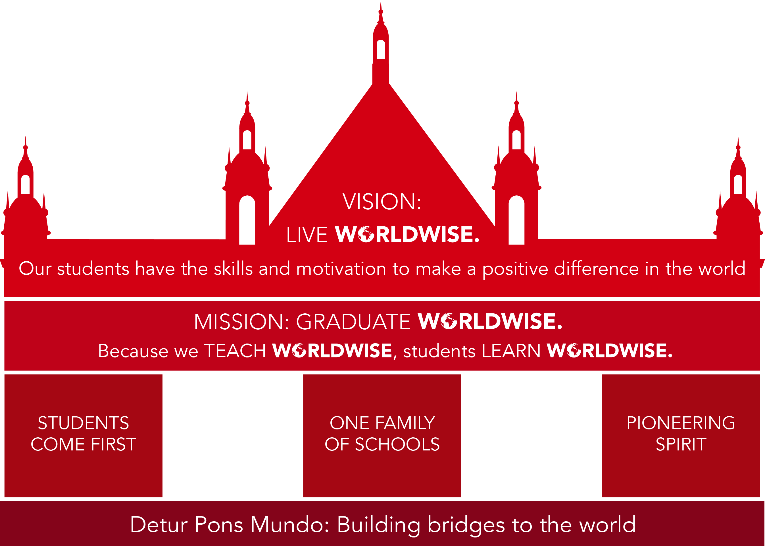 Worldwide Teachers:Display self-control and flexibility and nurture these skills in learnersPromote a love of learning and student wellbeingShow professional initiative and perseveranceGet on with others and have highly developed communication skillsAre committed to internationalism and equityAre committed to sustainability and global citizenshipPromote academic rigour and holistic learning A Worldwide Teacher values:			A Worldwide Teacher’s practice:Evidence-based pedagogy and personalised student learningA compassionate approach to complex problem-solvingHigh levels of student motivation and engagementProfessional collaboration and collective efficacyLifelong learning and reflective practiceReveals the complex and inter-disciplinary nature of learning contentNurtures supportive and dynamic learning environmentsMaximises every student’s opportunity to learnActivates hard thinking processes and skill